RoleAudienceFormatTopicRoanoke Colonist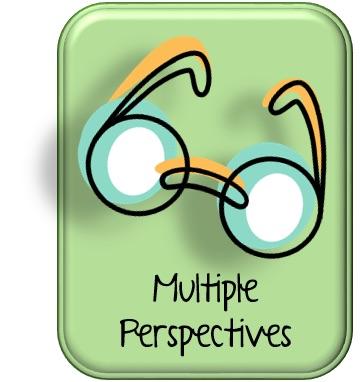 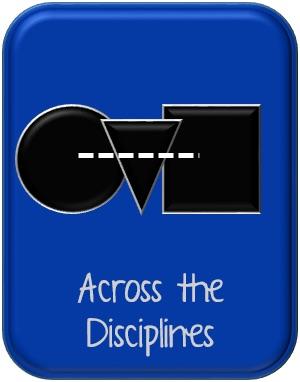 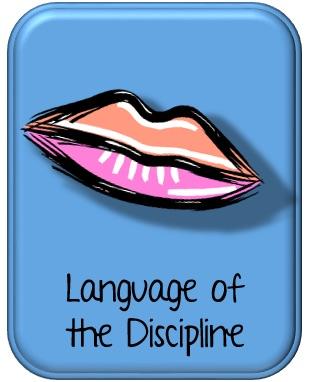 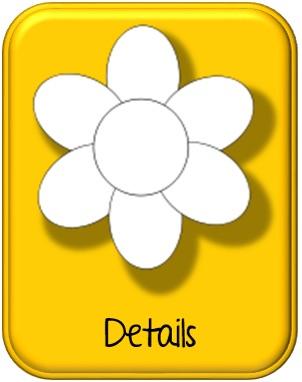 Your family members in EnglandLetter with facts and details of what happened to you including primary sourcesCreate a letter that you sent to your family in England telling them about what happened to you and your colony.  Include facts, details and evidence from the primary and secondary sources in your packets to PROVE everything you are telling them. You must include 5-8 details of what happened.  Historian (publishes articles in historical journals)Professional historians in your field of study and readers of the Cobblestone magazineTimeline with detailed descriptions for each eventCreate a timeline about what happened to the colonists in Roanoke   Include facts, details and evidence from the primary and secondary sources in your packets to PROVE everything you are including on your timeline. Include an illustration for each event. You should include ou 5-8 events. Comic StripElementary students who you want show how engaging and full of mysteries history can beA comic strip that uses words and pictures to show events that led to the disappearance of the Roanoke settlement. Create 5-8 frames with text beneath each frame that supports the best theory for why the colonists disappeared. Include facts, details and evidence from the primary and secondary sources in your packets. Include a title for your comic and your name. 